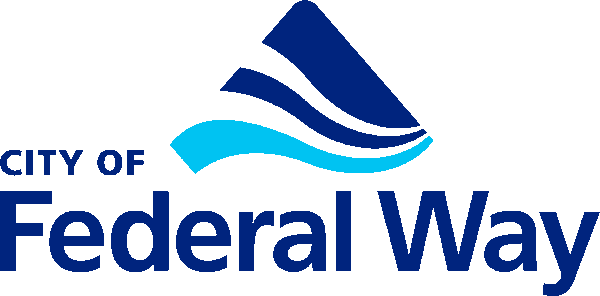 Addendum to The King CountySurface Water Design ManualEffective Date December 12, 2021IntroductionThis addendum to the 2021 King County, Washington Surface Water Design Manual (KCSWDM) applies to development and re-development proposals within the City of Federal Way.  The KCSWDM has been adopted to meet the requirements of the Clean Water Act, the Endangered Species Act, State Growth Management Act, and the City’s National Pollutant Discharge Elimination System (NPDES) Permit.   This addendum includes minor revisions to the KCSWDM to address the differences between King County’s and the City’s organization and processes.  No major substantive changes have been made to the KCSWDM in order to maintain equivalency in review requirements and level of protection provided by the manual.  Addendum OrganizationThe information presented in this addendum is organized as follows:Section 1: Terminology: At times King County and City of Federal Way use different terminology to describe, or to refer to, equivalent subject matter. This section identifies these terms and the City of Federal Way’s equivalent terminology.Section 2: Key Revisions:  This section specifically identifies the modifications the City has made to the KCSWDM.Section 3: Code Reference Tables: King County code is referenced in many places throughout the KCSWDM.  This section identifies these code references and equivalent City Code where applicable.Section 4: Reference Materials:  This section identifies which reference materials provided in the KCSWDM are applicable and which are not.  It also identifies if equivalent City of Federal Way reference materials are available.Section 5: Mapping:  City of Federal Way equivalents to the Flow Control Applications Map and the Water Quality Applications Map are included in this section.  The City’s equivalent to the County Landslide Hazard Drainage Areas Map is the City Sensitive/Critical Areas Map available from the Community Development Planning Division.Note:  Clarifications and interpretations to the KCSWDM or this addendum will be documented and made available through policy statements within the City’s Development Standards.Section 1: Terminology:At times King County and City of Federal Way use different terminology to describe or to refer to equivalent subject matter. This section identifies these terms and the City of Federal Way’s equivalent terminology.Critical Drainage Areas (CDA’s) - City of Federal Way (CFW) code has no equivalent term or designation.  Additional requirements to those outlined in the KCSWDM, if any, will be determined based on information provided in the Technical Information Report for an individual project by the Public Works Director or their designee.  Department of Local Services, Permitting Division (DLS-Permitting)  = City of Federal Way Public Works Department.Director = City of Federal Way Public Works Director.Drainage facilities restoration and site stabilization guarantee and drainage defect and maintenance guarantee = CFW Performance/Maintenance Bond. King County = City of Federal Way (CFW).King County Code (KCC) = Federal Way Revised Code (FWRC). Check code reference table for equivalent code sections.King County Designated/Identified Water Quality Problem - This determination is made based on review of historic problems at the subject site by the Public Works Director.King County Road Standards = City of Federal Way Development Standards Manual.Master Drainage Planning - Not applicable, no CFW equivalent.Redevelopment (FWRC 16.05.180)See Federal Way Revised Code, Section 16.05.180.for the purposes of determining water quality review requirements For the purposes of determining flow control and other stormwater review requirements, the definition of “redevelopment project” identified in the KCSWDM applies. Sensitive Area Folio = See Sensitive/Critical Areas Map available from the Community Development Planning Division.Urban Planned Development = Not applicable, no CFW equivalent.Water and Land Resources (WLR) Division = City of Federal Way Surface Water Management Division.Zoning Classifications:  Where the KCSWDM references Agricultural (A) Zoning, Forest (F) Zoning, or Rural (R) Zoning - These zoning classifications are intended for areas outside of the Urban Growth Boundary, therefore the City of Federal Way contains no equivalent zoning.  Refer to city zoning maps to determine which zoning classification applies to the subject property.Section 2: Key Revisions:This section includes minor revisions to the KCSWDM to address the differences between King County’s and the City’s organization and processes, as well as to ensure equivalency.  Chapter 1: Drainage Review and RequirementsThe following steps replace Section 1.1.1 of the KCSWDM:Section 1.1.1 Projects Requiring Drainage ReviewIntroductionThe following steps shall be used instead of Section 1.1.1 of the KCSWDM to determine drainage review requirements within the City of Federal Way.  This process has been modified to meet the City of Federal Way water quality review requirements and thresholds for redevelopment identified in Federal Way Revised Code (FWRC) 19.30.120, Nonconforming water quality improvements.Determining Drainage Review Requirements:Step 1Is the project or proposed activity subject to City Code Title 16 (Surface Water Management) pursuant to FWRC 16.15.010?  16.15.010 Regulated activities.The following projects or activities are subject to the provisions of this title, unless exempted in FWRC 16.15.020: (1) Single-family residential; or(2) Projects that add 2,000 square feet or more of new impervious surface, replaced impervious surface or new plus replaced impervious surface; or(3) Projects that propose 7,000 square feet or more of land disturbing activity; or(4) Projects that propose to construct or modify a drainage pipe/ditch that is 12 inches or more in size/depth, or receives surface and stormwater runoff from a drainage pipe/ditch that is 12 inches or more in size/depth; or(5) Collection and concentration of surface and stormwater runoff from a drainage area of more than 5,000 square feet; or(6) Projects which contain, are adjacent to or directly discharge to a floodplain, stream, lake, wetland, or closed depression, groundwater recharge area, or other water quality sensitive area, or a receiving water with a documented water quality problem as determined by the Public Works Director, based on a written map, policy, water quality monitoring data or plan in existence or implemented by the director prior to submission of a redevelopment application which is determined to trigger application of this subsection, or based on information developed during review of a particular redevelopment application; or(7) Projects that involve a change in use, and the changed use has a potential to release a new pollutant(s) to surface water systems within the city. For the purposes of this subsection, “new pollutant(s)” means a pollutant that was not discharged at that location immediately prior to the change in use, as well as a pollutant that was discharged in less quantities immediately prior to the change in use;(8)  Projects other than normal maintenance or other than tenant improvements, but including any increase in gross floor area, in any one consecutive 12-month period which exceeds 50 percent of the assessed or appraised value (whichever is greater) of the structure or improvement; or(9) Project proposing $100,000 or more of improvements to an existing high use site. [Note: the dollar amount indicated can be adjusted based on the consumer price index as identified in the KCSWDM in section 1.1.1.]Redevelopment projects that are subject to water quality improvements may phase construction of the improvements as described in FWRC 19.30.120, Non-conforming water quality. Step 2Projects Subject to Title 16Projects subject to Title 16 (Surface Water Management) shall determine water quality and stormwater review requirements using Sections 1.1.1.A (Step 3) and 1.1.1.B (Step 4) of this addendum.Projects Not Subject to Title 16Projects not subject to Title 16 (Surface Water Management) may still be subject to clearing and grading review requirements pursuant to International Building Code (IBC) Appendix J and FWRC 19.120.  Projects which are subject to clearing and grading permit requirements, but do not meet the thresholds identified in 1.1.1.B, are subject to the Erosion and Sedimentation Control (ESC) requirements and BMPs of Core Requirement #5 and C.1.4 of the KCSWDM as applicable.Specific ESC requirements shall be determined on a project by project basis during clearing and grading review.  Those projects exempt from clearing and grading permit requirements, although not required to be reviewed, are still responsible for implementing Erosion and Sedimentation Control (ESC) measures to maintain a stable site and mitigate offsite impacts.Step 31.1.1.A  PROJECTS REQUIRING WATER QUALITY REVIEWWater Quality Review (Core Requirement #8) is required for any proposed project (except those proposing only maintenance) that is subject to a City of Federal Way development permit or approval, AND that meets any one of the following conditions:New Development1.   The project adds or will result in 2,000 square feet or more of new impervious surface; OR2.   The project proposes 7,000 square feet or more of land disturbing activity; OR3.   The project proposes to construct or modify a drainage pipe/ditch that is 12 inches or more in size/depth, or receives surface and stormwater runoff from a drainage pipe/ditch that is 12 inches or more in size/depth; OR4. The project contains or is adjacent to “frequently flooded areas” or “special flood hazards” as defined in FWRC 14.05 and 19.142.050; OR5. The project is located within a Critical Drainage Area, ORRedevelopment  (meeting the definition identified in FWRC 19.30.120)6.  Redevelopment which involves the creation or addition of impervious surfaces having an area of 5,000 square feet or more; OR7.  Redevelopment which involves the construction or replacement of a building footprint or other structure having a surface area of 5,000 square feet or more, or which involves the expansion of a building footprint or other structure by 5,000 square feet of surface area or more; OR8. Redevelopment which involves the repair or replacement of 5,000 square feet or more of an impervious surface, when such redevelopment is not part of a routine maintenance activity; OR9.   Redevelopment which involves the collection and/or concentration of surface and/or stormwater runoff from a drainage area of 5,000 square feet or more; OR10.  Redevelopment which contains or directly discharges to a floodplain, stream, lake, wetland, or closed depression, groundwater recharge area, or other water quality sensitive area determined by the Public Works Director, based on a written map, policy, water quality monitoring data or plan in existence or implemented by the Public Works Director prior to submission of a redevelopment application which is determined to trigger application of this subsection, or based on information developed during review of a particular redevelopment application;11. Redevelopment which involves a change in use, and the changed use has a potential to release a new pollutant(s) to surface water systems within the city. For the purposes of this subsection, “new pollutant(s)” means a pollutant that was not discharged at that location immediately prior to the change in use, as well as a pollutant that was discharged in less quantities immediately prior to the change in use;12. Redevelopment, other than normal maintenance or other than the tenant improvements, but including any increase in gross floor area, in any one consecutive 12-month period which exceeds 50 percent of the assessed or appraised value (whichever is greater) of the structure or improvement being redeveloped. The applicant may provide an appraisal of the improvement. The appraisal must be from a source acceptable to the City. The Public Works Director may require the applicant to provide an appraisal from a second source acceptable to the City if the assessed valuation appears to be inaccurate or inappropriate. If more than one appraisal is provided by the applicant or required by the City, the greater of the two amounts shall be used. For purposes of determining value under this section, improvements required pursuant to FWRC 19.30.090 (nonconforming development), FWRC 19.30.110 (street/sidewalk improvements), this section (nonconforming water quality improvements) and FWRC 19.135.030 (street/sidewalk improvements) shall not be counted towards the 50 percent threshold which would trigger application of this subsection;13. Redevelopment of property which drains or discharges to a receiving water that has a documented water quality problem, as determined by the Public Works Director based on a map, plan, water quality monitoring data or a written policy in existence or implemented by the Public Works Director prior to submission of a redevelopment application determined to trigger application of this subsection, where the Public Works Director determines that the redevelopment requires additional specific controls to address the documented water quality problem.Water Quality Review for “Redevelopment”Projects meeting the “redevelopment” definition and thresholds identified in this section are subject to Core Requirement #8 for the entire site  pursuant to the city’s Nonconformance code (FWRC 19.30.120).  Please note that application of Core Requirement #8 differs between redevelopment and new development as indicated in Section 1.2.8 of this addendum.  Step 41.1.1.B  PROJECTS REQUIRING STORMWATER REVIEWStormwater Review is required for any proposed project (except those proposing only maintenance) that is subject to a City of Federal Way development permit or approval, AND that meets any one of the following conditions (see Figure 1.1.1.B for flow chart):1.   The project adds or will result in 2,000 square feet or more of new impervious surface, replaced impervious surface, or new plus replaced impervious surface; OR2.   The project proposes 7,000 square feet or more of land disturbing activity; OR3.   The project proposes to construct or modify a drainage pipe/ditch that is 12 inches or more in size/depth, or receives surface and stormwater runoff from a drainage pipe/ditch that is 12 inches or more in size/depth; OR4.   The project contains or is adjacent to “frequently flooded areas” or “special flood hazards” as defined in FWRC 14.05.030 and 19.142.050; OR5.   The project is located within a Critical Drainage Area; OR6.   The project is a redevelopment project  proposing $100,000 or more of improvements to an existing high-use site; OR7.   The project is a redevelopment project on a single- or multiple-parcel site in which the total of new plus replaced impervious surface is 5,000 square feet or more and whose valuation of proposed improvements (including interior improvements and excluding required mitigation and frontage improvements) exceeds 50% of the assessed value of the existing site improvements.If stormwater review is required for the proposed project, the type of review must be determined based on project and site characteristics as described in Section 1.1.2 of the KCSWDM.  * The requirement to complete a stormwater review is separate from the requirements to conform to the Water Quality Review (1.1.1.A). If water quality is triggered, but a stormwater review is not, the applicant is still required to conform to the Water Quality requirements. The following items amend the identified sections of the KCSWDM:1.1.3 Drainage Review Required by Other AgenciesIn addition to the Muckleshoot Indian Tribe, CFW is required to notify the Puyallup Indian Tribe.  The City of Federal Way administers its own Forest Practices Class IV-General Permits.The City of Federal Way does not administer Class IV-Special Forest Practices Permits.  1.2.5 Core Requirement #5Projects subject to clearing and grading permit requirements, but which do not meet the thresholds identified in 1.1.1.B, are subject to the ESC requirements and BMPs of Core Requirement #5 and C.1.4 of the KCSWDM as applicable.  Specific ESC requirements shall be determined on a project by project basis during clearing and grading review.  Those projects exempt from clearing and grading permit requirements, although not required to be reviewed, are still responsible for implementing Erosion and Sedimentation Control (ESC) measures to maintain a stable site and mitigate offsite impacts1.2.5.3 (F) - City of Federal Way does not assume lead agency status for Class IV Special Forest Practices Permits1.2.6 Drainage Facilities to be Maintained by City of Federal Way - See FWRC 16.35.010.1.2.8 Core Requirement #8 Water Quality – Guide to Applying Core Requirement #8 RedevelopmentWhen water quality improvements are required, the entire site must be brought up to current water quality standards for all pollution-generating impervious surfaces (PGIS).  This includes all (PGIS)regardless of when they were created, including impervious surfaces created before 2001. Any applicable additional provisions in KCSWDM 1.2.8.1(B & C) - Target Surfaces, also apply.See KCSWDM for pervious surface requirements.Exemptions identified in 1.2.8 of the KCSWDM do not apply to redevelopment.New DevelopmentSee KCSWDM for both impervious and pervious surface requirementsThe following item replaces the identified section of the KCSWDM:1.4 Adjustment Process - See FWRC Section 16.30.020 through 16.30.070.Chapter 2: Drainage Plan SubmittalThe following items amend the identified sections of the KCSWDM:2.3.1.1 TIR Section 3, Scope of Analysis: Task 2. Resource Review - Maps of the City’s sensitive areas, drainage basins, streams, topography, zoning, survey control points, Flow Control Applications, Water Quality Applications, and more are available on the City’s website at www.cityoffederalway.com, through the City’s Public Works Development Services Division and through the City’s Community Development Planning Division.For information on existing drainage complaints and conditions within the city, as-built drawings, and Technical Information Reports, please contact the Surface Water Management Engineering Technician at 253.835.2754.  2.3.1.2. Site Improvement PlanVertical Datum - KCAS or NGVD-29.General Plan Format - Refer to City of Federal Way Development Standards Manual, Construction Checklist.Plan Sheet Size – Is no longer relevant  the City of Federal Way now only accepts electronic submittal (Blue Beam, AutoCad or PDF).Drawing Scale - Refer to City of Federal Way Development Standards Manual.2.4.2 Final Corrected Plan SubmittalEngineering Plan Review - Upon completion of the engineering review process, the final engineering plans shall be provided for Public Works Department approval and signature.  As-built Drawings - As-built drawings are required at the conclusion of the project, prior to release of the performance bond.  All as-built drawings shall be prepared by a land surveyor licensed in the State of Washington and shall conform to all state and local statutes.  See Development Standards Manual, As-built Review Checklist, for details.Chapter 3: Hydrologic Analysis & DesignThe following items amend the identified sections of the KCSWDM:3.1.2 Low Impact Development (LID) Performance Standard – Low Impact Development is the required approach to site development and all permitted projects must demonstrate compliance with the LID Performance Standard as outlined in Section 1.2.9.4. If infiltration is proposed, testing must be completed as outlined in the Manual. For all projects less than 5 acres, the pre-engineered BMPs in Appendix #C of the KCSWDM may be used instead of modeling. In the event that LID BMPs cannot be utilized for a specific site given site limitations, the applicant may demonstrate why the BMPs within Appendix #C are not suitable, for either the whole or a part of the site, the City may then allow use of non-LID BMP infrastructure to meet the Core Requirements.1.2.9.1.B & 3.1.2 Where the LID Standard is Required – The Low Impact Development Standard outlined in Section 1.2.9.1.B is required for all projects where permits are required in accordance with the amended Section 3.1.2.Chapter 6: Water Quality DesignThe following item amends the identified sections of the KCSWDM:6.7.2 King County Requirements – The City of Federal Way accepts proprietary water quality facilities that have been granted General Use Level Designation (GULD) approval for Enhanced Basic treatment by the Washington State Department of Ecology (WADOE). This only applies to facilities that are to be privately owned and maintained. For facilities that are to be dedicated to the City, the applicant is required to apply for an adjustment as outlined in FWRC Section 16.30.Section 3: Code Reference Table:King County Code is referenced in many places throughout the KCSWDM.  The following table identifies these code references and equivalent city code where applicable:Section 4: Reference Materials:Cited Federal Way Revised CodeThe following are applicable excerpts from the City of Federal Way Revised Code and provided for convenience. In the event of discrepancies or subsequent code updates, the adopted City code governs.16.05.180 R definitions.“Redevelopment” For the purposes of determining water quality review requirements “redevelopment” means, a project that proposes to add, replace, or modify impervious surface (for purposes other than a residential subdivision or maintenance) on a site that is already substantially developed in a manner consistent with its current zoning, or with a legal nonconforming use, or has an existing impervious surface coverage of 35 percent or more. Water quality for the entire subject property must be brought into compliance with FWRC Title 16, where the proposed redevelopment meets or exceeds the thresholds set forth, and shall be done in accordance with the approved King County, Washington Surface Water Design Manual or equivalent, as amended. (FWRC 19.30.120)For the purposes of determining flow control and other stormwater review requirements, the definition of “redevelopment project” identified in the KCSWDM applies.16.15.010 Regulated activities.The following projects or activities are subject to the provisions of this title, unless exempted in FWRC 16.15.020:(1) Single-family residential; or(2) Projects that add 2,000 square feet or more of new impervious surface, replaced impervious surface or new plus replaced impervious surface; or(3) Projects that propose 7,000 square feet or more of land disturbing activity; or(4) Projects that propose to construct or modify a drainage pipe/ditch that is 12 inches or more in size/depth, or receives surface and stormwater runoff from a drainage pipe/ditch that is 12 inches or more in size/depth; or(5) Collection and concentration of surface and stormwater runoff from a drainage area of more than 5,000 square feet; or(6) Projects which contain, are adjacent to or directly discharge to a floodplain, stream, lake, wetland, or closed depression, groundwater recharge area, or other water quality sensitive area, or a receiving water with a documented water quality problem as determined by the Public Works Director, based on a written map, policy, water quality monitoring data or plan in existence or implemented by the director prior to submission of a redevelopment application which is determined to trigger application of this subsection, or based on information developed during review of a particular redevelopment application; or(7) Projects that involve a change in use, and the changed use has a potential to release a new pollutant(s) to surface water systems within the city. For the purposes of this subsection, “new pollutant(s)” means a pollutant that was not discharged at that location immediately prior to the change in use, as well as a pollutant that was discharged in less quantities immediately prior to the change in use; or(8)  Projects other than normal maintenance or other than tenant improvements, but including any increase in gross floor area, in any one consecutive 12-month period which exceeds 50 percent of the assessed or appraised value (whichever is greater) of the structure or improvement; or (9) Project proposing $100,000 or more of improvements to an existing high use site.  [Note: the dollar amount indicated can be adjusted based on the consumer price index as identified in the KCSWDM in section 1.1.1.]Redevelopment projects that are subject to water quality improvements may phase construction of the improvements as described in FWRC 19.30.120, Non-conforming water quality. 16.15.020 Exemptions.The following activities are exempt from the provisions of this title:(1) Commercial agriculture, and forest practices regulated under WAC Title 222, except for Class IV General Forest Practices that are conversions from timber land to other uses; and (2) Development undertaken by the Washington State Department of Transportation in state highway rights-of-way is regulated by Chapter 173-270 WAC, the Puget Sound Highway Runoff Program. All other new development and redevelopment is subject to the requirements of this title.19.30.120 Nonconforming water quality improvements.This section sets forth the standards when and under what circumstances a subject property that does not conform to the development regulations in FWRC Title 16 relating to water quality must be brought into compliance.Redevelopment. For the purposes of this section, “redevelop” or “redevelopment” means a project that proposes to add, replace, or modify impervious surface (for purposes other than a residential subdivision or maintenance) on a site that is already substantially developed in a manner consistent with its current zoning, or with a legal nonconforming use, or has an existing impervious surface coverage of 35 percent or more. Water quality for the entire subject property must be brought into compliance with FWRC Title 16, where the proposed redevelopment meets or exceeds the thresholds set forth below pursuant to this chapter, and shall be done in accordance with the approved King County, Washington Surface Water Design Manual or equivalent, as amended.Redevelopment which involves the creation or addition of impervious surfaces having an area of 5,000 square feet or more;Redevelopment which involves the construction or replacement of a building footprint or other structure having a surface area of 5,000 square feet or more, or which involves the expansion of a building footprint or other structure by 5,000 square feet of surface area or more;Redevelopment which involves the repair or replacement of 5,000 square feet or more of an impervious surface, when such redevelopment is not part of a routine maintenance activity;Redevelopment which involves the collection and/or concentration of surface and/or stormwater runoff from a drainage area of 5,000 square feet or more;Redevelopment which contains or directly discharges to a floodplain, stream, lake, wetland, or closed depression, groundwater recharge area, or other water quality sensitive area determined by the Public Works Director, based on a written map, policy, water quality monitoring data or plan in existence or implemented by the Public Works Director prior to submission of a redevelopment application which is determined to trigger application of this subsection, or based on information developed during review of a particular redevelopment application;Redevelopment which involves a change in use, and the changed use has a potential to release a new pollutant(s) to surface water systems within the city. For the purposes of this subsection, “new pollutant(s)” means a pollutant that was not discharged at that location immediately prior to the change in use, as well as a pollutant that was discharged in less quantities immediately prior to the change in use;Redevelopment, other than normal maintenance or other than the tenant improvements, but including any increase in gross floor area, in any one consecutive 12-month period which exceeds 50 percent of the assessed or appraised value (whichever is greater) of the structure or improvement being redeveloped. The appraisal must be from a state-certified general appraiser. For purposes of determining value under this section, improvements required pursuant to FWRC 19.30.090 (nonconforming development), 19.30.110 (street/sidewalk improvements), this section (nonconforming water quality improvements) and FWRC 19.135.030 (street/sidewalk improvements) shall not be counted towards the 50 percent threshold which would trigger application of this subsection;Redevelopment of property which drains or discharges to a receiving water that has a documented water quality problem, as determined by the Public Works Director based on a map, plan, water quality monitoring data or a written policy in existence or implemented by the Public Works Director prior to submission of a redevelopment application determined to trigger application of this subsection, where the Public Works Director determines that the redevelopment requires additional specific controls to address the documented water quality problem.Timing. All improvements required by this section shall be constructed or installed concurrent with the redevelopment triggering application of this section, unless an applicant for redevelopment opts to pursue incremental construction of required improvements. In that event, the applicant shall develop and submit to the Public Works Director a stormwater management plan detailing all of the improvements required by this section, and proceed according to the following subsections:Extent of construction of required water quality improvements. Where the Public Works Director determines that incremental construction is physically feasible, the applicant shall construct that portion of the required improvements according to the following schedule:Where construction of 100 percent of water quality improvements is required under this subsection, the improvements may be constructed over a period extending no more than five years from the date of approval of the redevelopment. A person choosing to utilize such extended construction shall provide, prior to approval of the stormwater management plan, a performance bond and bond agreement that:(i) Have a term equal to the construction schedule proposed in the plan; and(ii) Comply with the applicable requirements of Chapter 19.25 FWRC, as amended.Incremental construction not feasible. Where the Public Works Director determines that incremental construction is not physically feasible, 100 percent of the required water quality improvements must be installed, concurrent with the redevelopment.Calculation of redevelopment value. For purposes of calculating the value of redevelopment in order to apply subsection (2)(a) of this section, the Public Works Director shall consider the cost of the proposed redevelopment as a percentage of the assessed or appraised value of all structures on the subject property. The appraisal must be from a state-certified real estate appraiser.Subsequent redevelopment. Whenever any person seeks approval for redevelopment on property for which incremental construction of required water quality improvements was previously authorized pursuant to this subsection (2), any additional water quality improvements to be required shall be determined by application of the schedule in subsection (2)(a) of this section based on the stormwater management plan prepared as part of the first request for authorization of incremental construction. If water quality requirements have changed since preparation of the initial stormwater management plan, a new plan shall be prepared detailing improvements required to comply with any existing and new requirements, and the schedule in subsection (2)(a) of this section shall also be applied to the new plan.Location of water quality improvements. A person proposing redevelopment on a property or site having a Federal Way comprehensive plan designation of CC-F (city center frame) or CC-C (city center core) may construct water quality facilities required by this section below grade.19.120.030 Exemptions.Nothing in this section shall be interpreted to allow clearing, grading, and/or the removal of trees or other vegetation within sensitive areas or sensitive area buffers where prohibited under FWRC Title 19, Division IV, Critical Areas, or in designated native growth protection areas. Clearing and grading activities are also subject to review under Appendix Chapter J of the International Building Code.The following actions shall be exempt from the provisions of this article:Digging and filling for cemetery graves.Clearing and grading in a right-of-way authorized in writing by the director of the department of public works for pothole and square cut patching; overlaying existing asphalt or concrete pavement with asphalt or concrete without expanding the area of coverage; shoulder grading; reshaping/regrading drainage systems; crack sealing; resurfacing with in-kind material without expanding the road prism; and vegetation maintenance.Mining, quarrying, excavating, processing, stockpiling of rock, sand, gravel, aggregate, or clay where a permit has been issued by the State Department of Natural Resources.Exploratory excavations under the direction of a professional engineer licensed in the state; provided, that the extent of the clearing and grading does not exceed the minimum necessary to obtain the desired information.Normal maintenance and repair of the facilities of a common carrier by rail in interstate commerce within its existing right-of-way.Excavations for utility service connections to serve existing and/or new structures and that is outside any area that is within the jurisdiction of Chapter 19.145 FWRC.Actions which must be undertaken immediately, or within a time too short to allow for compliance with the requirements of this article, to avoid an imminent threat to public health or safety; to prevent an imminent danger to public or private property; or to prevent an imminent threat of serious environmental degradation. This determination will be made by the Public Works Director.Clearing and grading actions that are an integral part of an ongoing agricultural or horticultural use on the subject property.Tree and vegetation removal actions conducted on a residential lot that contains a detached dwelling unit together with any contiguous lots under the same ownership that are being maintained for the use and enjoyment of the homeowner that comply with the following criteria:Any trees or vegetation removed must be outside any area that is within the jurisdiction of Chapter 19.145 FWRC.No trees or vegetation will be removed if that vegetation was required to be retained by or through any development permit issued under this chapter or any prior zoning code.Tree and vegetation removal will not change the points where the stormwater or groundwater enters or exits the subject property and will not change the quality, or velocity of stormwater or groundwater.Trees with a diameter at breast height (DBH) of up to six inches and vegetation may be removed without city review and approval if criteria (9)(a) through (c) of this section are met.Trees with a DBH of six inches or greater may be removed subject to the minimum tree units per acre standard established by Table 19.120.130-1 and subject to criteria (9)(a) through (c) of this section.Removal of trees with a DBH of six inches or greater that will result in the subject property falling below the minimum tree units per acre standard per Table 19.120.130-1 shall require planting of replacement trees as necessary to meet the minimum tree units per acre standard, or the existing tree units per acre represented by the trees proposed for removal, whichever is less.Hazard trees and nuisance vegetation may be removed without city review and approval if criteria (9)(a) through (c) of this section are met.Clearing and grading actions that comply with all of the following criteria:The subject property contains a permanent building or an active use.The clearing or grading activity will not change the points where the stormwater or groundwater enters or exits the subject property, and will not change the quality or velocity of stormwater or groundwater.The clearing or grading activity is outside any area that is within the jurisdiction of Chapter 19.145 FWRC.Grading, filling, and excavation totals less than 100 cubic yards. Quantities of excavation and fill are calculated separately and then added together to determine total excavation and fill.No trees or vegetation will be removed if that vegetation was required to be retained by or through any development permit issued under this chapter or any prior zoning code.Routine maintenance of trees and vegetation necessary to maintain the health of cultivated plants. Topping of trees as defined in Chapter 19.05 FWRC is considered tree removal, not maintenance.Removal of overhanging vegetation and fire hazards, or removal of invasive species, hazard trees, nuisance vegetation, or dead, dangerous, or diseased trees when authorized by the director or his/her designee.Removal of trees in easements and rights-of-way for the purposes of constructing public streets and utilities. Protection of trees shall be a major factor in the location, design, construction, and maintenance of streets and utilities. These activities are subject to the purpose and intent of this article.Removal of trees on sites zoned city center core (CC-C) and city center frame (CC-F).Section 5: Mapping:The City of Federal Way equivalents to the Flow Control Applications Map and the Water Quality Applications Map are attached, as periodically updated. The current versions of the maps are available from the Public Works Department. The City’s equivalent to the County Landslide Hazard Drainage Areas Map is the City Sensitive/Critical Areas Map available from the Community Development Planning Division.King County Code to Federal Way Revised Code (FWRC) Reference TableKing County Code to Federal Way Revised Code (FWRC) Reference TableKing County Code to Federal Way Revised Code (FWRC) Reference TableKing County Code to Federal Way Revised Code (FWRC) Reference TableKing County Code ReferenceSubject of ReferenceFWRC EquivalentCommentKCC 2.98Adoption Procedures16.05.290KCC 2.98Critical Drainage Areas, adoption proceduresNot applicableTitle 9Surface Water, Stormwater and Groundwater ManagementTitle 16 CFW does not have a groundwater protection  management programKCC 9.04Surface Water Run-off Policy: Variances16.30See AdjustmentsKCC 9.04.030Definitions: Targeted Drainage Review / abbreviated evaluation16.25.020See Drainage ReviewKCC 9.04.030Drainage Review16.25.020KCC 9.04.030Large Project Drainage Review16.25.020KCC 9.04.050Drainage Review - Requirements16.25.020KCC 9.04.070Engineering plans for the purposes of drainage reviewSee Development StandardsKCC 9.04.090Construction timing and final approvalSee Development StandardsKCC 9.04.100Liability Insurance Required16.25.030KCC 9.04.115Drainage facilities accepted by King County for maintenance16.35KCC 9.04.120Drainage facilities not accepted by King County for maintenance16.35KCC 9.12Water Quality16.20 & 16.45KCC 9.12.025Water Quaility: Prohibited discharges16.50.020KCC 9.12Water Quality: Stormwater Pollution Prevention Manual Adoption16.20.10KCC 9.04 & 16.82Erosion and Sediment Control16.25.10.1.eKCC 16.82Clearing and Grading Code: Bridge DesignNo EquivalentThe City follows WSDOT and King County StandardsKCC 16.82Clearing and Grading Code: Clearing Limit19.120City of Federal Way uses both Chapter 19.120 and Appendix J of the International Building Code.King County Code to Federal Way Revised Code (FWRC) Reference TableKing County Code to Federal Way Revised Code (FWRC) Reference TableKing County Code to Federal Way Revised Code (FWRC) Reference TableKing County Code to Federal Way Revised Code (FWRC) Reference TableKing County Code ReferenceSubject of ReferenceFWRC EquivalentCommentKCC 16.82.095(A)Erosion and sediment control standards: Seasonal limitation periodNo EquivalentThe City follows the King County standards manuals per Code Section 16.20.010KCC 16.82.100(F)Grading Standards: Preservation of Duff LayerNo EquivalentThe City follows the King County standards manuals per Code Section 16.20.010KCC 16.82.100(G)Grading Standards: Soil AmendmentsNo EquivalentThe City follows the King County standards manuals per Code Section 16.20.010KCC 16.82.150Clearing standards for individual lots in the rural zoneNot applicableFWRC does not contain rural zoning classificationKCC 20.20Land Use Review ProceduresTitle  19KCC 21A.244Critical Aquifer Recharge Area19.145.450 This KCC section has multiple references to other  KCC Sections regarding Critical Aquifer Recharge AreasKCC 21A.24Critical Areas Requirements19.145KCC 21A.14.180On-site recreation - space required Title 19The requirements vary by Zoning District. Refer to the applicable District.KCC 21A.24Critical Areas Code: 100 year floodplain19.142KCC 21A.24.200Critical Areas Code: Building Setbacks19.145KCC 21A.24.275Critical Areas Code: Channel Migration ZoneNo EquivalentThe City follows the King County standards manuals per Code Section 16.20.010KCC 21A.06Critical Areas Code: Definition: Stream19.05.190KCC 21A.24Critical Areas Code: Definition Wetlands19.05.230KCC 21A.24Critical Areas Code: Fish Passage Requirements19.145.390KCC 21A.24Critical Areas Code: Flood Hazard Area Regulations19.142KCC 21A.24Critical Areas Code: Floodplain/Floodway Delineation19.142.160King County Code to Federal Way Revised Code (FWRC) Reference TableKing County Code to Federal Way Revised Code (FWRC) Reference TableKing County Code to Federal Way Revised Code (FWRC) Reference TableKing County Code to Federal Way Revised Code (FWRC) Reference TableKing County Code ReferenceSubject of ReferenceFWRC EquivalentCommentKCC 21A.24Critical Areas Code: Floodplain Data19.142.050KCC 21A.24Critical Areas Code: Flood Protection facilityNo EquivalentThe City follows the King County standardsKCC 21A.24Critical Areas Code: Notice on Title19.145.170KCC 21A.24Critical Areas Code: Regulation of Wetlands19.145.410KCC 21A.24Critical Areas Code: zero-rise and compensatory storage provisionsNo EquivalentThe City follows the King County standardsKCC 21A.24Definitions: Critical Area Ordinance (CAO)19.145KCC 21A.24Farm Management PlansNo EquivalentThe City does not have Farm Management Plan requirementsKCC 21A.24Floodplain Development Standards: BridgesNo EquivalentThe City follows WSDOT and King County StandardsKCC 21A.24Notice on Title: Erosion Hazard Area19.145.170KCC 21A.24Rural Stewardship Plan or Farm Management PlanNo EquivalentThe City does not have Rural Stewardship Plan requirementsKCC 21A.24.100Critical Area Review19.145KCC 21A.24.110Critical Area Reports19.145.080KCC 21A.24.230Floodplain and Flood Hazard Areas19.142KCC 21A.24.270Notice on Title19.145.170KCC 21A.24.275Channel migration zone development standardsNo EquivalentThe City follows the King County standardsKing County Code to Federal Way Revised Code (FWRC) Reference TableKing County Code to Federal Way Revised Code (FWRC) Reference TableKing County Code to Federal Way Revised Code (FWRC) Reference TableKing County Code to Federal Way Revised Code (FWRC) Reference TableKing County Code ReferenceSubject of ReferenceFWRC EquivalentCommentKCC 21A.38Property specific development standards/special district overlaysNo EquivalentThe City does not have one code section that lists all of the property specific development standards or overlays, instead they are contained throughout code based on land use and property characteristicsKCC 23.20Code Compliance: Citations1.15KCC 23.24Code Compliance: Notice and Orders1.15.040KCC 23.28Code Compliance: Stop Work Orders1.15.030KCC 23.40Code Compliance: LiensNot applicableFWRC does not contain an equivalent requirementKCC 21A.25Shoreline Management: Bridge DesignNo EquivalentThe City follows WSDOT and King County Standards